Контакты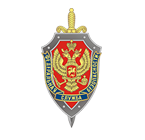 Федеральная служба безопасности Российской Федерации:Телефон: +7 (495) 224-22-22Почтовый адрес: 107031, г.Москва, ул.Большая Лубянка, д.1/3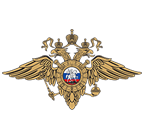 Министерство внутренних дел Российской Федерации:Телефон: 02, 112Приемная Министерства внутренних дел Российской Федерации:Телефон: +7 (495) 667-72-64Адрес: г.Москва, ул.Садовая-Сухаревская, д.11Почтовый адрес: 119049, г.Москва, ул.Житная, д.16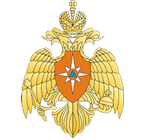 Министерство по делам гражданской обороны, чрезвычайным ситуациям и
ликвидации последствий стихийных бедствий:Единый "телефон доверия": +7 (495) 400-99-99Почтовый адрес: 109012 г.Москва, Театральный пр., д.3